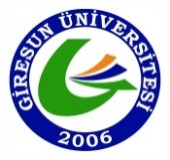 DERS TELAFİ TALEP FORMUTELAFİ TALEP EDEN				:TELAFİ SEBEBİ					:TELAFİ SEBEBİNİN BAŞLANGIÇ TARİHİ 	: TELAFİ SEBEBİNİN BİTİŞ TARİHİ		: TELAFİ TARİHİ					: * TELAFİ EDİLECEK DERSE İLİŞKİN DETAYLI BİLGİLER AŞAĞIDADIR.							…../…./2019							İmza…………………………… BÖLÜM BAŞKANLIĞINA	Ek’te sunulan “Ders Telafi Talep Formu”nda belirtmiş olduğum sebepten dolayı, gününde yapamayacağım derslerimi, mazeretimin bitim tarihini müteakip aynı haftada ilgili mevzuata uygun olarak formda belirttiğim şekilde yapacağımdan, 2914 sayılı Kanunun 11 inci maddesinin birinci fıkrası ile Yükseköğretim Kurulu Başkanlığının “Ders Yükü Tespiti ve Ek Ders Ücreti Ödemelerinde Uyulması Gereken Esaslar” başlıklı kararının 3/g maddesidikkate alınaraksöz konusu derslerin ek ders ücretinin tarafıma ödenmesi hususunda gereğini arz ederim.									…../…../2019									Adı-Soyadı- İmza Ek : Ders Telafi Talep Formu						TÜRKİYE CUMHURİYETİGİRESUN ÜNİVERSİTESİSPOR BİLİMLERİ FAKÜLTESİDERSİN KODU VE ADIPROGRAM TARİHİ VE SAATİPROGRAM SINIFITELAFİ TARİHİ VE SAATİTELAFİ SINIFI